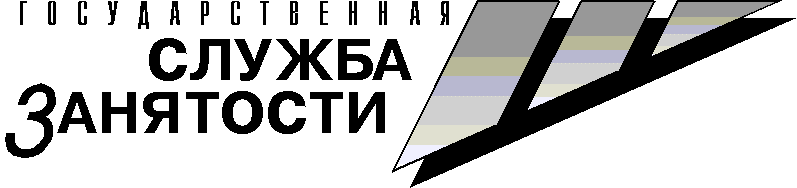 Агентство по занятости населения и миграционной политике  Камчатского краяОтдел рынка труда, программ занятости и информационных технологийРынок труда Камчатского края 2018 годав графиках и диаграммахг. Петропавловск-Камчатскиймарт 2019 год1. Население и занятостьЧисленность постоянного населения Камчатского края(на начало года, тыс. человек)Рабочая сила Камчатского края(на начало года, тыс. человек)Уровень безработицы в Камчатском крае(на начало года, в процентах)2. Потребность в работниках в организациях Камчатского краяДинамика потребности организаций в работниках(за период, тыс. единиц)Профессиональная структура вакансий (за период, единиц)Динамика количества вакансий в организациях различных форм собственности(за период, тыс. единиц)Количество вакансий на одного безработного (на конец периода, единиц)Динамика потребности организаций в работниках в 2018 году(на конец месяца, тыс. единиц)Распределение вакансий, заявленных в органы службы занятости населения Камчатского края, по продолжительности существования(на конец 2018 года, %)Распределение вакансий по видам экономической деятельности(на конец 2018 года, единиц)Распределение потребности организаций в работниках по муниципальным образованиям Камчатского края(на конец 2018 года, в процентах)3. Содействие занятости населенияДинамика обращений граждан в службу занятости в целях поиска подходящей работы и численность трудоустроенных граждан(за период, тыс. человек)Распределение трудоустроенных граждан по видам экономической деятельности(на конец 2018 года, в процентах)Распределение трудоустроенных граждан по продолжительности зарегистрированной незанятости(на конец 2018 года, в процентах) Численность трудоустроенных гражданпо муниципальным образованиям Камчатского края(за 2018 год, человек)Численность граждан, посетивших ярмарки вакансий (за период, тыс. человек)Численность граждан, принявших участие в общественных работах(за период, человек)Численность подростков, принявших участие во временных работах (за период, человек)Численность граждан, приступивших к профессиональному обучению(за период, человек) Структура приступивших к профессиональному обучению гражданпо специальностям, профессиям и сферам деятельности (на конец 2018 года, в процентах)Численность граждан, получивших государственную услугу по содействию самозанятости(за период, человек)Численность получателей профориентационных и психологических услуг(за период, человек)Распределение получателей по видам профориентационных и психологических услуг(на конец 2018 года, в процентах) 4. Регистрируемая безработицаДинамика численности зарегистрированных безработных граждан (на конец года, человек)Динамика численности зарегистрированных безработных граждан в 2018 году(на конец месяца, тыс. человек)Распределение численности безработных граждан по муниципальным образованиям Камчатского края(на конец 2018 года, человек) Структура зарегистрированных безработных граждан по возрасту (на конец года, в процентах)Структура зарегистрированных безработных граждан по причинам незанятости(на конец года, в процентах)Структура зарегистрированных безработных граждан по профессиональным группам(на конец года, в процентах)Средняя продолжительность безработицы граждан, зарегистрированных в органах службы занятости населения, по муниципальным образованиям Камчатского края (на конец 2018 года, месяцев)Уровень регистрируемой безработицы в Камчатском крае (на конец года, в процентах)Уровень регистрируемой безработицы по муниципальным образованиям Камчатского края  (на конец 2018 года, %)5. Социальная поддержка безработных гражданЧисленность безработных граждан, получающих пособие по безработице (на конец года, тыс. человек)Численность безработных граждан, получающих пособие по безработице в минимальном и максимальном размере (на конец года, человек)**********************************************************************************Подготовлено отделом рынка труда, программ занятости и информационных технологийИсполнитель: Ширкина А.В.   +7(4152) 42-42-51    